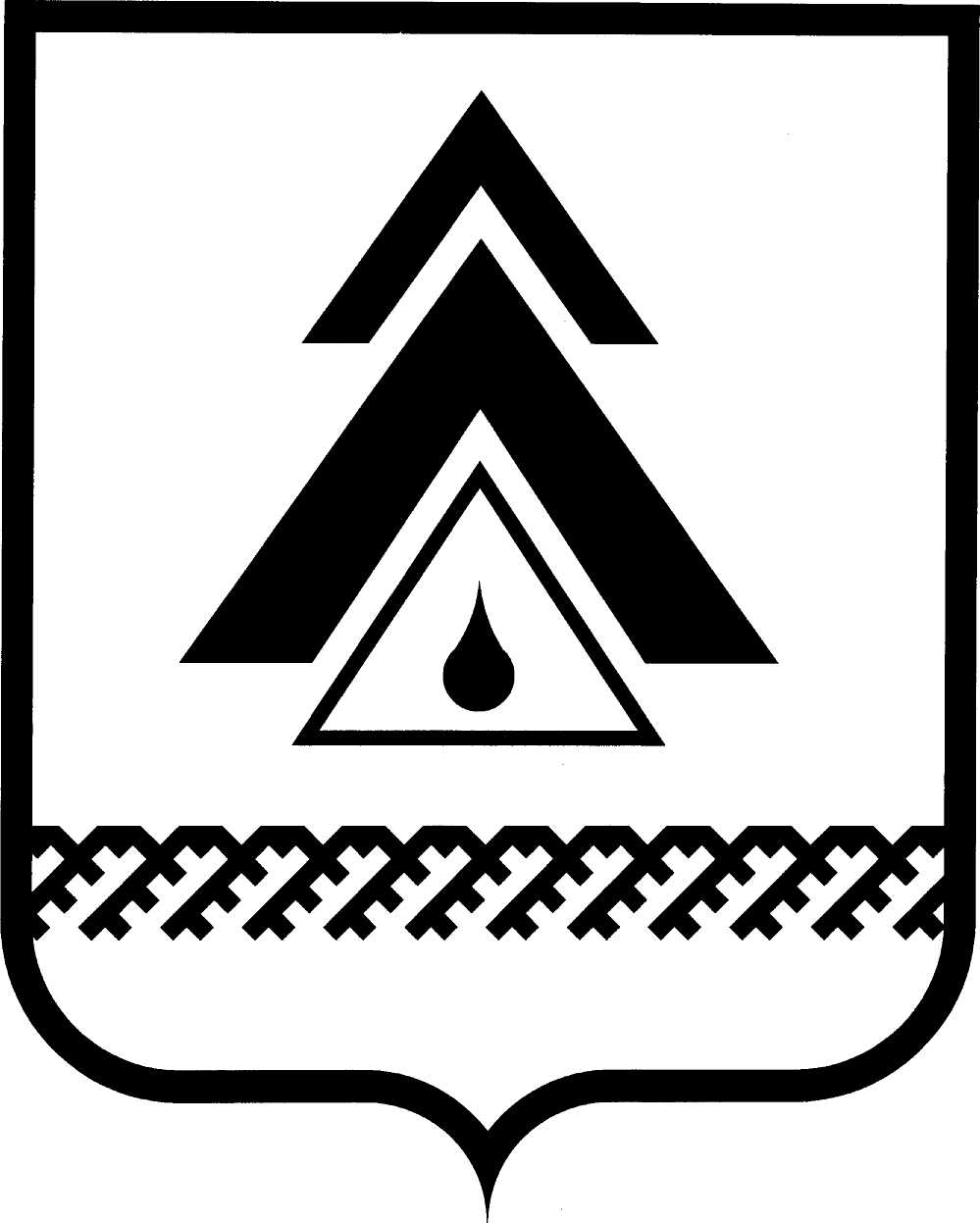 администрация Нижневартовского районаХанты-Мансийского автономного округа – ЮгрыПОСТАНОВЛЕНИЕОб изменении наименования муниципального бюджетного образовательного учреждения «Ларьякская общеобразовательная средняя школа» и утверждении Устава учреждения в новой редакцииВ соответствии с Гражданским кодексом Российской Федерации, со статьей 25 Федерального закона от 29.12.2012 № 273-ФЗ «Об образовании в Российской Федерации»:1. Наименование «муниципальное бюджетное образовательное учреждение «Ларьякская общеобразовательная средняя школа» изменить на «муниципальное бюджетное общеобразовательное учреждение «Ларьякская средняя школа».2. Утвердить Устав муниципального бюджетного общеобразовательного учреждения «Ларьякская средняя школа» в новой редакции согласно приложению.3. Директору муниципального бюджетного образовательного учреждения «Ларьякская общеобразовательная средняя школа» В.М. Пашковской:произвести в установленном порядке государственную регистрацию Устава учреждения в новой редакции в Межрайонной инспекции Федеральной налоговой службы России № 6 по Ханты-Мансийскому автономному округу – Югре;привести правоустанавливающие документы в соответствие с Уставом     в новой редакции.4. Признать утратившими силу постановления администрации района:от 13.01.2012 № 46 «Об утверждении Устава муниципального бюджетного образовательного учреждения «Ларьякская общеобразовательная средняя школа» в новой редакции»;от 30.03.2012 № 579 «О внесении изменений в наименование и в Устав муниципального образовательного учреждения «Ларьякская общеобразовательная средняя школа, утвержденный постановлением администрации района от 13.01.2012 № 46».5. Контроль за выполнением постановления возложить на заместителя главы администрации района по социальным вопросам О.В. Липунову.Глава администрации района                                                            Б.А. СаломатинПриложение к постановлениюадминистрации районаот 24.12.2014 № 2605УСТАВмуниципального бюджетного общеобразовательного учреждения«Ларьякская средняя школа»в новой редакцииI. Общие положения1.1. Муниципальное бюджетное общеобразовательное учреждение «Ларьякская средняя школа» (далее – Учреждение) создано в соответствии с гражданским законодательством Российской Федерации.1.2. Учреждение является правопреемником Ларьякского муниципального национального дошкольного общеобразовательного учреждения детского сада «Малыш», зарегистрированного постановлением главы администрации Нижневартовского района от 27.08.97 № 260; правопреемником Ларьякской муниципальной национальной общеобразовательной средней школы, зарегистрированной постановлением главы администрации Нижневартовского района от 11.08.97 № 246, муниципального образовательного учреждения «Ларьякская  общеобразовательная средняя школа», утвержденного постановлением главы района от 22.06.2006 № 560; муниципального бюджетного образовательного учреждения «Ларьякская общеобразовательная средняя школа», утвержденного постановлением администрации района от 25.12.2009 № 1606.  Учредителем Учреждения является муниципальное образование Нижневартовский район. Органом, осуществляющим функции и полномочия Учредителя в отношении Учреждения, является администрация Нижневартовского района (далее – Учредитель). Отношения между Учредителем и Учреждением определяются договором, заключенным между ними в соответствии с законодательством Российской Федерации.Исполнение отдельных функций и полномочий Учредителя осуществляется управлением образования и молодежной политики администрации района (далее – Управление).1.3. Полное наименование Учреждения: муниципальное бюджетное общеобразовательное учреждение «Ларьякская средняя школа». Сокращенное наименование Учреждения: МБОУ «Ларьякская СШ».Организационно-правовая форма: муниципальное бюджетное общеобразовательное учреждение. Тип: образовательная организация.1.4. Учреждение является юридическим лицом и действует в соответствии с нормативными правовыми актами, составляющими правовую систему Российской Федерации, и Уставом.Права юридического лица у Учреждения в части ведения финансово-хозяйственной деятельности, предусматриваемой Уставом и направленной                на подготовку учебно-образовательного процесса, возникают с момента его регистрации. Право на ведение образовательной деятельности и льготы, установленные законодательством Российской Федерации, возникают у Учреждения     с момента выдачи ему лицензии.1.5. Учреждение имеет в оперативном управлении обособленное имущество, самостоятельный баланс, лицевые счета, открытые в установленном порядке в финансовом органе администрации района, печать со своим полным наименованием, штампы, бланки и собственную символику. Финансовое обеспечение Учреждения осуществляется в соответствии с планом финансово-хозяйственной деятельности, муниципальным заданием, утвержденным Управлением.Учреждение не вправе отказаться от выполнения муниципального задания. Уменьшение объема субсидии, предоставленной на выполнение муниципального задания, в течение срока его выполнения осуществляется только      при соответствующем изменении муниципального задания. 1.6. Учреждение не отвечает по обязательствам Учредителя, его органов. Учреждение отвечает по своим обязательствам всем находящимся у него         на праве оперативного управления имуществом как закрепленным за Учреждением собственником имущества, так и приобретенным за счет доходов, полученных от приносящей доход деятельности, за исключением особо ценного движимого имущества, закрепленного за Учреждением собственником этого имущества или приобретенного Учреждением за счет выделенных собственником имущества Учреждения средств, а также недвижимого имущества.1.7. Медицинское обслуживание обучающихся, воспитанников в Учреждении обеспечивается медицинским персоналом, закрепленным органом здравоохранения, для работы которого Учреждение предоставляет помещение.1.8. Организация питания в общеобразовательном учреждении возлагается на Учреждение. В Учреждении должно быть предусмотрено помещение      для питания обучающихся, воспитанников. Учреждение обеспечивает гарантированное сбалансированное питание детей в соответствии с их возрастом            и временем пребывания в Учреждении по утвержденным нормам СанПиНа, нормативными правовыми актами администрации района.1.9. В Учреждении не допускается создание и деятельность организационных структур политических партий, общественно-политических и религиозных движений и организаций (объединений).1.10. Учреждение может вступать в педагогические, научные и иные российские и международные объединения, принимать участие в работе конгрессов, конференций и др.1.11. Юридический адрес Учреждения: ул. Кербунова, д. 10, с. Ларьяк, Нижневартовский район, Ханты-Мансийский автономный округ – Югра, Тюменская область, Российская Федерация, 628650.1.12. Местонахождение Учреждения:ул. Кербунова, д. 10, с. Ларьяк, Нижневартовский район, Ханты-Мансийский автономный округ – Югра, Тюменская область, Российская Федерация, 628650.ул. Кооперативная, д. 19, с. Ларьяк, Нижневартовский район, Ханты-Мансийский автономный округ – Югра, Тюменская область, Российская Федерация, 628650.II. Цели и виды деятельности Учреждения2.1. Целями Учреждения являются осуществление образовательной деятельности по образовательным программам дошкольного образования, присмотра и ухода за детьми, начального общего образования, основного общего образования, среднего общего образования в соответствии с Федеральными государственными образовательными стандартами, преемственности основных образовательных программ, охрана и укрепление физического и психического здоровья детей, в том числе их эмоционального благополучия, а также воспитание детей дошкольного возраста с учетом особенностей их физического, психического развития, индивидуальных возможностей и способностей, обеспечение готовности к школьному обучению, воспитание и обучение учащихся в интересах личности, общества, государства, создание благоприятных условий      для разностороннего развития личности, в том числе возможности удовлетворения потребности обучающегося в самообразовании и получении дополнительного образования.2.2. Для достижения поставленных целей Учреждение осуществляет следующие виды деятельности:реализация основных общеобразовательных программ дошкольного образования, начального общего образования, основного общего образования, среднего общего образования согласно федеральным государственным образовательным стандартам;присмотр и уход за детьми;осуществление методических, научно-исследовательских и творческих работ, а также инновационной деятельности в области образования;охрана жизни и укрепление физического и психического здоровья воспитанников, создание условий, обеспечивающих эмоциональное благополучие каждого воспитанника и обучающегося;обеспечение обогащенного физического, познавательного, социального, эстетического развития воспитанников и обучающихся, формирование базисных основ личности;воспитание и развитие воспитанников и обучающихся с учетом индивидуальных психических особенностей, проявлений одаренности;создание развивающей предметно-пространственной среды и условий для обогащенной разнообразной деятельности воспитанников и обучающихся;осуществление коррекции в личностном развитии воспитанников и обучающихся через организацию индивидуальных и коллективных видов деятельности, основанных на содержательном общении;издание научной, образовательной, педагогической, методической литературы;организация работы пришкольного лагеря с дневным пребыванием детей в каникулярный период.2.3. Виды деятельности, приносящие доход.Предоставление дополнительных платных услуг за рамками и не взамен программ, финансируемых из бюджета:изучение отдельных предметов с целью расширения и углубления знаний обучающихся;репетиторство;преподавание специальных курсов и цикла предметов за пределами основных образовательных программ, не предусмотренных учебным планом;оказание помощи обучающимся других учреждений, не усвоившим учебную программу;подготовка к выпускным экзаменам обучающихся других учреждений;подготовка к поступлению в высшие учебные заведения;профессиональная подготовка;оздоровительные мероприятия;создание различных студий, групп, факультативов по обучению и приобщению детей к знанию мировой культуры, живописи, не предусмотренных учебным планом;создание различных секций, групп укрепления здоровья (гимнастика, ритмика, борьба, спортивные игры, общефизическая подготовка и др.);обучение фото-, видео-, радиоделу, кройке, шитью, домоводству, танцам, искусству живописи, театральному искусству, графике, скульптуре и народным промыслам;сдача в аренду имущества;другие виды услуг и работ, связанные с организацией деятельности Учреждения, не противоречащие действующему законодательству.Платные дополнительные услуги не могут быть оказаны взамен основной деятельности Учреждения. При оказании платных дополнительных образовательных услуг Учреждением заключается договор в письменной форме об оказании образовательных услуг с потребителем таких услуг. При предоставлении платных услуг Учреждение руководствуется Гражданским кодексом Российской Федерации, Законом Российской Федерации от 07.02.92 № 2300-1 «О защите прав потребителей» и Правилами оказания платных образовательных услуг, утвержденными постановлением Правительства Российской Федерации от 15.08.2013 № 706.2.4. Учреждение вправе привлекать в порядке, установленном законодательством Российской Федерации, Ханты-Мансийского автономного округа – Югры, муниципальными правовыми актами, дополнительные финансовые средства за счет добровольных пожертвований и целевых взносов физических   и (или) юридических лиц.2.5. Реализация программ, принятых органами государственной власти Российской Федерации, органами государственной власти Ханты-Мансийского автономного округа – Югры, органами местного самоуправления района.III. Прием в Учреждение3.1. На уровень дошкольного образования принимаются дети в возрасте от 1 года 6 месяцев до 7 лет. Комплектование детьми дошкольных групп осуществляют руководитель с участием Управляющего совета в соответствии с очередностью, зарегистрированной в журнале регистрации заявлений родителей на постановку в очередь, на основании заявлений родителей (законных представителей) с учетом требований действующего законодательства, Положения о порядке комплектования муниципальных бюджетных образовательных организаций района, осуществляющих образовательную деятельность по образовательным программам дошкольного образования, присмотр и уход за детьми, утвержденного муниципальным правовым актом администрации района, Правил приема в Учреждение, утвержденных приказом руководителя.Дошкольные группы могут комплектоваться по одновозрастному и разновозрастному принципу (разновозрастные группы общеразвивающей направленности). Наполняемость групп устанавливается в соответствии с требованиями СанПиНа и нормативами. Контингент воспитанников формируется в соответствии с их возрастом; количество групп в Учреждении определяется в зависимости от санитарных норм и условий, созданных для осуществления воспитательно-образовательного процесса. Учреждение вправе открывать по желанию и запросам родителей (законных представителей) несовершеннолетних группы:детей раннего возраста без реализации образовательной программы дошкольного образования; по присмотру и уходу без реализации образовательной программы дошкольного образования;семейные дошкольные группы с целью удовлетворения потребности населения в услугах дошкольного образования в семьях.3.2. Прием в первые классы детей седьмого года жизни осуществляется при достижения ими к 01 сентября учебного года возраста шести лет шести месяцев при отсутствии противопоказаний по состоянию здоровья, но не позже достижения ими возраста восьми лет. По заявлению родителей (законных представителей) Учредитель вправе разрешить прием детей в Учреждение для обучения в более раннем возрасте. Порядок приема детей в Учреждение подробно регламентируется Положением, утвержденным приказом руководителя.3.3. Учреждение открывает по желанию и запросам родителей (законных представителей) группы продленного дня, а также классы компенсирующего обучения с учетом интересов родителей (законных представителей) несовершеннолетних по согласованию с Управлением в соответствии с Положением.3.4. В классы, группы продленного дня принимаются дети, достигшие необходимого возраста и имеющие право на получение соответствующего образования; не проживающим на территории муниципального образования может быть отказано в приеме только по причине отсутствия свободных мест. 3.5. Зачисление, перевод обучающихся (воспитанников) Учреждения            в классы, группы, группы продленного дня проводится на основании заявления родителей (законных представителей) несовершеннолетних обучающихся (воспитанников). При приеме обучающихся (воспитанников) Учреждение обязано ознакомить его и (или) его родителей (законных представителей) с Уставом, лицензией на право ведения образовательной деятельности, свидетельством         о государственной аккредитации, основными образовательными программами, реализуемыми в Учреждении, и другими документами, регламентирующими организацию образовательного процесса в Учреждении.3.6. Для приема обучающегося (воспитанника) родители (законные представители) несовершеннолетних представляют в Учреждение:копию документа, удостоверяющего личность одного из родителей (законных представителей); копию свидетельства о рождении ребенка  (свидетельство о рождении ребенка, частично или полностью составленное на иностранном языке, предоставляется в Учреждение с надлежащим образом заверенным переводом            на русский язык);документ установленного образца, подтверждающий право внеочередного или первоочередного предоставления места в Учреждении (для дошкольного уровня);свидетельство или справку с места жительства о регистрации ребенка       по месту жительства (по месту пребывания); справку врачебной комиссии для постановки на учет в группы оздоровительной направленности;заключение психолого-медико-педагогической комиссии для постановки на учет в группы компенсирующей и комбинированной направленности          (для детей с ограниченными возможностями здоровья) (для дошкольного уровня);медицинскую карту ребенка (для уровней начального общего образования, основного общего образования, среднего общего образования);медицинское заключение о состоянии здоровья ребенка (для дошкольного уровня); документы об образовании, если обучающийся ранее обучался (личное дело с итогами успеваемости); документ установленного образца, подтверждающий принадлежность              к льготной категории.Ксерокопии указанных документов используются для формирования личного дела обучающегося (воспитанника).3.7. Воспитанники с проблемами в развитии принимаются в Учреждение на основании заключения психолого-медико-педагогической комиссии муниципального автономного учреждения «Центр развития образования», клинико-экспертных комиссий детских поликлиник, при наличии соответствующих условий для коррекционной работы и отсутствии медицинских противопоказаний.3.8. Отношения между Учреждением и родителями (законными представителями) обучающихся (воспитанников) регламентируются договором. IV. Организация образовательного процесса в Учреждении4.1. Содержание и организация образовательного процесса в Учреждении регламентируются основными образовательными программами дошкольного образования различной направленности и общеобразовательными программами, разрабатываемыми, утвержденными и реализуемыми Учреждением самостоятельно на основе федерального государственного стандарта общего образования и примерных учебных программ, курсов и дисциплин, учебным планом, расписанием занятий и годовым календарным учебным графиком Учреждения.При составлении образовательной программы Учреждение самостоятельно отбирает комплексные и парциальные программы, рекомендованные Министерством образования Российской Федерации, а также авторские программы.Учебные планы дошкольного образования, начального общего образования, основного общего образования, среднего общего образования разрабатываются Учреждением самостоятельно на базе основных общеобразовательных программ и утверждаются руководителем Учреждения.Учреждение самостоятельно в выборе форм, средств и методов обучения и воспитания в пределах, определенных законодательством об образовании. Образовательная программа реализуется с учетом возрастных и индивидуальных особенностей детей.4.2. Основной формой обучения в Учреждении является очная форма обучения. С учетом потребностей и возможностей личности общеобразовательные программы в Учреждении осваиваются в очной, очно-заочной или заочной формах. Обучение в форме семейного образования и самообразования осуществляется с правом последующего прохождения в соответствии с частью 3 статьи 34 Федерального закона от 29.12.2012 № 273-ФЗ «Об образовании         в Российской Федерации» промежуточной и государственной итоговой аттестации. Порядок организации получения образования в указанных формах определяется соответствующим Положением. Допускается различное сочетание форм получения образования и форм обучения (освоения общеобразовательных программ).4.3. Обучение и воспитание в Учреждении ведутся на государственном языке Российской Федерации.4.4. Учреждение осуществляет образовательный процесс в соответствии   с уровнями общеобразовательных программ дошкольного образования, трех уровней общего образования и дополнительного образования. Первый уровень – начальное общее образование, второй уровень – основное общее образование, третий уровень – среднее общее образование. Сроки освоения образовательных программ устанавливаются федеральными государственными образовательными стандартами.Для дошкольной ступени Учреждение осуществляет учебно-воспитательный процесс по пятидневной учебной неделе с 12-часовым пребыванием воспитанников (с 07.00 до 19.00 час.). Сроки освоения образовательных программ воспитанниками определяются индивидуальными возможностями конкретного воспитанника до прекращения образовательных отношений.В дошкольной группе Учреждение может устанавливать последовательность, продолжительность деятельности детей, исходя из условий Учреждения, содержания образовательных программ, в том числе открытие групп кратковременного пребывания детей. 4.5. Учебный год в Учреждении начинается, как правило, 01 сентября.4.6. Продолжительность учебного года в Учреждении на уровне дошкольного образования – 36 недель, на первом, втором и третьем уровнях общего образования составляет не менее 34 недель без учета государственной итоговой аттестации, в первом классе – 33 недели. Продолжительность академического часа в 1 классах составляет 35 минут в 1, 2 четвертях, во втором полугодии в 1 классах и последующих − не более 45 минут, в группах по подготовке детей к школе занятия продолжительностью не более 30 минут распределяются в соответствии с Программой (при их открытии).Учреждение осуществляет образовательный процесс по пятидневной        и шестидневной учебной неделе. Учреждение осуществляет учебно-воспитательный процесс для дошкольных групп по пятидневной учебной неделе с 12-часовым пребыванием воспитанников (с 07.00 до 19.00 час.).4.7. Расписание уроков составляется отдельно для обязательных и факультативных занятий. Факультативные занятия планируются на дни                     с наименьшим количеством обязательных уроков. Расписания занятий дополнительного образования составляется с учетом пожелания родителей (законных представителей) несовершеннолетних, возрастных особенностей детей и установленных санитарно-гигиенических норм. 4.8. Количество классов, групп продленного дня (при их открытии)           в Учреждении зависит от числа поданных заявлений граждан (родителей, законных представителей), санитарных норм и условий, созданных для осуществления образовательного процесса. Наполняемость указанных классов устанавливается в соответствии с требованиями СанПиНа. 4.9. Учреждение обеспечивает занятия на дому с обучающимися в соответствии с медицинским заключением о состоянии здоровья. В соответствии      с инструкциями Министерства образования Российской Федерации выделяется количество учебных часов в неделю, составляется расписание, приказом определяется персональный состав педагогов, ведется журнал проведенных занятий. Родители (законные представители) несовершеннолетних обязаны создать условия для проведения занятий на дому. Учреждение оказывает помощь родителям (законным представителям) несовершеннолетних в создании условий для получения их детьми среднего (полного) общего образования в форме семейного образования, самообразования или экстерната.4.10. Для воспитанников, обучающихся, имеющих специфические речевые нарушения, организуются групповые и индивидуальные логопедические занятия.4.11. Продолжительность каникул для обучающихся устанавливается        в течение учебного года не менее 30 календарных дней, летом – не менее 8 недель. Для обучающихся первого класса устанавливаются дополнительные недельные каникулы. В дошкольных группах для воспитанников организовываются недельные каникулы (январь), во время которых проводят занятия только эстетическо-оздоровительного цикла. В дни каникул и в летний период учебные занятия       не проводятся.4.12. Знания и умения обучающихся оцениваются по пятибалльной системе и по системе «зачет»-«незачет». Для обучающихся первого класса применяется безотметочная система оценки.В случае несогласия обучающегося, его родителей (законных представителей) с годовой оценкой обучающемуся предоставляется возможность сдать экзамен по соответствующему предмету комиссии, образованной Педагогическим советом Учреждения. Ежегодная промежуточная аттестация для обучающихся в форме экзаменов, контрольных работ или зачетов по отдельным предметам, как правило, проводится в конце учебного года. Решение о проведении такой аттестации       в текущем учебном году принимается педагогическим советом Учреждения       с определением формы, порядка, предметов и срока проведения аттестации.4.13. Освоение образовательной программы (за исключением образовательной программы дошкольного образования), в том числе отдельной части или всего объема учебного предмета, курса, дисциплины (модуля) образовательной программы, сопровождается промежуточной аттестацией обучающихся, проводимой в формах, определенных учебным планом, и в порядке, установленном Учреждением. Неудовлетворительные результаты промежуточной аттестации по одному или нескольким учебным предметам, курсам, дисциплинам (модулям) образовательной программы или непрохождение промежуточной аттестации при отсутствии уважительных причин признаются академической задолженностью. Не допускается взимание платы с обучающихся за прохождение промежуточной аттестации.4.14. Обучающиеся, освоившие в полном объеме образовательные программы, переводятся в следующий класс. Обучающиеся, не прошедшие промежуточной аттестации по уважительным причинам или имеющие академическую задолженность, переводятся в следующий класс условно. Обучающиеся в Учреждении по образовательным программам начального общего образования, основного общего образования, среднего общего образования, не ликвидировавшие в установленные сроки академической задолженности с момента ее образования, по усмотрению их родителей (законных представителей) оставляются на повторное обучение, переводятся на обучение       по адаптированным образовательным программам в соответствии с рекомендациями психолого-медико-педагогической комиссии либо на обучение по индивидуальному учебному плану.Обучающиеся по образовательным программам в форме семейного образования, не ликвидировавшие в установленные сроки академической задолженности, продолжают получать образование в Учреждении.Обучающиеся, не освоившие образовательную программу предыдущего уровня, не допускаются к обучению на следующем уровне общего образования.4.15. Освоение общеобразовательных программ основного общего             и среднего общего образования в Учреждении завершается обязательной государственной итоговой аттестацией выпускников муниципальных общеобразовательных Учреждений, проводимой в соответствии с Положениями.4.16. Выпускникам, прошедшим государственную итоговую аттестацию, выдается в установленном порядке документ государственного образца                       об уровне образования и (или) квалификации или свидетельство об окончании Учреждения.4.17. Обучающиеся, не завершившие основное общее, среднее общее образование, получают справки об обучении или о периоде обучения по образцу, утвержденному Учреждением.4.18. Учреждение в части организации дошкольного образования самостоятельно в выборе форм, средств и методов обучения и воспитания в пределах, определенных законодательством об образовании. Образовательная программа реализуется с учетом возрастных и индивидуальных особенностей детей. 4.19. Учреждение вправе организовывать на базе школы летний лагерь                   с дневным пребыванием детей. V. Права и обязанности участников образовательного процесса Учреждения5.1. Участниками образовательного процесса в Учреждении являются обучающиеся (воспитанники), родители (законные представители) несовершеннолетних и педагогические работники.Права и обязанности участников образовательного процесса определяются законодательством, Уставом Учреждения, Правилами внутреннего трудового распорядка, должностными инструкциями и иными локальными актами Учреждения, а также трудовыми и иными договорами.5.2. Воспитанники и обучающиеся Учреждения имеют право на:бесплатное получение общего образования (дошкольного, начального общего, основного общего, среднего общего) в соответствии с федеральным государственным образовательным стандартом;обучение в рамках государственных образовательных стандартов по индивидуальному учебному плану;ускоренный курс обучения;пользование библиотечно-информационными ресурсами библиотеки Учреждения;получение дополнительных (в том числе платных) образовательных услуг;уважение своего человеческого достоинства, на свободу совести и информации, на свободное выражение собственных взглядов и убеждений;охрану жизни и здоровья;защиту от всех форм физического и психического насилия;защиту его чести и достоинства;удовлетворение потребностей в эмоционально-личностном общении;удовлетворение физиологических потребностей (в питании, сне, отдыхе   и др.) в соответствии с его возрастом и индивидуальными особенностями развития;развитие его творческих способностей и интересов;предоставление оборудования, игр, игрушек, учебных пособий и т.д.;создание детско-юношеской организации (объединения), органов ученического самоуправления;иные права, установленные законодательством Российской Федерации.5.3. Обучающиеся (воспитанники) Учреждения обязаны:соблюдать Устав Учреждения, Правила внутреннего распорядка, иные локальные нормативные акты по вопросам организации и осуществления образовательной деятельности;добросовестно осваивать образовательную программу, выполнять индивидуальный учебный план, в том числе посещать предусмотренные учебным планом или индивидуальным учебным планом учебные занятия, осуществлять самостоятельную подготовку к занятиям, выполнять задания, данные педагогическими работниками в рамках образовательной программы;уважать честь и достоинство других обучающихся и работников Учреждения;бережно относиться к имуществу Учреждения.5.4. Образовательные отношения прекращаются в связи с отчислением обучающегося из Учреждения:в связи с получением образования (завершением обучения);досрочно по основаниям, установленным Федеральным законом                от 29.12.2012 № 273-ФЗ «Об образовании в Российской Федерации».5.5. Педагогические работники имеют право:на участие в работе органов самоуправления Учреждения в порядке, предусмотренном Уставом Учреждения и Положением о них;избирать в выборные органы самоуправления Учреждения;обжаловать решения руководства Учреждения, органов самоуправления Учреждения;объединяться в профессиональные общественные организации;самостоятельно выбирать и использовать методики обучения и воспитания, учебники, учебные пособия и материалы, методы оценки знаний воспитанников и обучающихся;повышать квалификацию;проходить аттестацию на добровольной основе на соответствующую квалификационную категорию и получать ее в случае успешного прохождения аттестации;защищать профессиональную честь и достоинство;иметь безопасные условия работы и охрану труда в соответствии с законодательством;получать достоверную информацию о состоянии образовательной деятельности Учреждения;иметь сокращенную рабочую неделю, удлиненный оплачиваемый отпуск, получать пенсию за выслугу лет и иные социальные льготы и гарантии, установленные законодательством, муниципальными правовыми актами органов местного самоуправления, коллективным договором;на иные трудовые права, меры социальной поддержки, установленные федеральными законами и законодательными актами субъектов Российской Федерации, муниципальными правовыми актами района.5.6. Педагогические работники обязаны:осуществлять свою деятельность на высоком профессиональном уровне, обеспечивать в полном объеме реализацию преподаваемых учебных предметов, курса, дисциплины (модуля) в соответствии с утвержденной рабочей программой;соблюдать правовые, нравственные и этические нормы, следовать требованиям профессиональной этики;уважать честь и достоинство обучающихся и других участников образовательных отношений;развивать у обучающихся познавательную активность, самостоятельность, инициативу, творческие способности, формировать гражданскую позицию, способность к труду и жизни в условиях современного мира, формировать у обучающихся культуру здорового и безопасного образа жизни;применять педагогически обоснованные и обеспечивающие высокое качество образования формы, методы обучения и воспитания;учитывать особенности психофизического развития обучающихся и состояние их здоровья, соблюдать специальные условия, необходимые для получения образования лицами с ограниченными возможностями здоровья, взаимодействовать при необходимости с медицинскими организациями;систематически повышать свой профессиональный уровень;проходить аттестацию на соответствие занимаемой должности в порядке, установленном законодательством об образовании;проходить, в соответствии с трудовым законодательством, предварительные при поступлении на работу и периодические медицинские осмотры, а также внеочередные медицинские осмотры по направлению работодателя;проходить в установленном законодательством Российской Федерации порядке обучение и проверку знаний и навыков в области охраны труда;соблюдать Устав Учреждения, положение о специализированном структурном образовательном подразделении организации, осуществляющей обучение, Правила внутреннего трудового распорядка.5.7. Прием на работу и увольнение работников Учреждения осуществляет руководитель в соответствии с трудовым законодательством, согласно штатному расписанию, при наличии вакансий. При наличии нескольких претендентов прием на должности педагогического персонала производится по конкурсу.5.8. Отношения между работником и Учреждением регулируются трудовым договором. Условия трудового договора не могут противоречить трудовому законодательству.5.9. К педагогической деятельности допускаются лица, имеющие образовательный ценз, который определяется в порядке, установленном Федеральным законом от 29.12.2012 № 273-ФЗ «Об образовании в Российской Федерации».5.10. К педагогической деятельности не допускаются лица:лишенные права заниматься педагогической деятельностью в соответствии с вступившим в законную силу приговором суда;имеющие или имевшие судимость, подвергающиеся или подвергавшиеся уголовному преследованию (за исключением лиц, уголовное преследование      в отношении которых прекращено по реабилитирующим основаниям) за преступления против жизни и здоровья, свободы, чести и достоинства личности   (за исключением незаконного помещения в психиатрический стационар, клеветы и оскорбления), половой неприкосновенности и половой свободы личности, против семьи и несовершеннолетних, здоровья населения и общественной нравственности, а также против общественной безопасности;имеющие неснятую или непогашенную судимость за умышленные тяжкие и особо тяжкие преступления;признанные недееспособными в установленном федеральным законом порядке;имеющие заболевания, предусмотренные перечнем, утверждаемым федеральным органом исполнительной власти, осуществляющим функции по выработке государственной политики и нормативно-правовому регулированию          в области здравоохранения.5.11. Родители (законные представители) несовершеннолетних обучающихся (воспитанников) имеют право:выбирать формы обучения, образовательное учреждение, образовательную программу из числа используемых Учреждением;защищать законные права и интересы детей;принимать участие в работе органов управления Учреждения в порядке, установленном Уставом Учреждения и Положениями о них;знакомиться с ходом и содержанием образовательного процесса и оценками ребенка;иные права, установленные законодательством об образовании.5.12. Родители (законные представители) несовершеннолетних обучающихся (воспитанников) обязаны:обеспечить получение детьми общего образования;обеспечивать посещение воспитанниками и учащимися занятий в Учреждении;соблюдать Правила внутреннего распорядка, требования локальных нормативных актов, которые устанавливают режим занятий обучающихся, порядок регламентации образовательных отношений между образовательной организацией и обучающимися и (или) их родителями (законными представителями)      и оформления возникновения, приостановления и прекращения этих отношений;уважать честь и достоинство обучающихся и работников Учреждения;не применять методов воздействия на ребенка, унижающих его достоинство и травмирующих его психику;своевременно вносить плату за содержание ребенка в дошкольной группе Учреждения в сроки и размере, установленном муниципальными правовыми актами органов местного самоуправления;соблюдать иные права и обязанности, установленные Федеральным законом от 29.12.2012 № 273-ФЗ «Об образовании в Российской Федерации», иными федеральными законами, договором об образовании.VI. Организация деятельности Учреждения6.1. Учреждение осуществляет свою деятельность в пределах правоспособности, установленной законодательством Российской Федерации и Уставом.6.2. Учреждение имеет право в порядке, установленном правовыми актами Российской Федерации, Ханты-Мансийского автономного округа – Югры, муниципальными правовыми актами района и Уставом Учреждения:6.2.1. Планировать свою деятельность и определять перспективы развития.6.2.2. Осуществлять прямые связи с зарубежными образовательными учреждениями и организациями в рамках образовательной деятельности.6.3. Учреждение обязано:6.3.1. Соблюдать акты, составляющие правовую систему Российской Федерации.6.3.2. Нести ответственность в соответствии с законодательством Российской Федерации за нарушение договорных, а также налоговых и иных обязательств и правил хозяйствования.6.3.3. Обеспечивать своевременную выплату заработной платы работникам Учреждения. 6.3.4. Обеспечивать безопасные условия и охрану труда работникам Учреждения. Нести ответственность в установленном порядке за ущерб, причиненный работникам.6.3.5. Осуществлять оперативный и бухгалтерский учет своей деятельности, вести бухгалтерскую и статистическую отчетность. 6.3.6. Возмещать ущерб, причиненный нерациональным использованием земли и других природных ресурсов, загрязнением окружающей среды, нарушением правил безопасности производства, санитарно-гигиенических норм.6.4. Кроме предусмотренных Уставом, Учреждение имеет и другие права и обязанности, установленные законодательством для бюджетных учреждений.VII. Полномочия Учредителя. Контроль деятельности Учреждения7.1. Полномочия Управления:7.1.1. Согласовывает планы деятельности и перспективы развития Учреждения.7.1.2. Формирует и утверждает муниципальное задание для Учреждения   в соответствии с предусмотренными его Уставом основными видами деятельности.7.1.3. Устанавливает правила составления и утверждения плана финансово-хозяйственной деятельности Учреждения в соответствии с порядком, установленным Учредителем.7.1.4. Утверждает план финансово-хозяйственной деятельности Учреждения.7.1.5. Устанавливает правила определения платы для физических и юридических лиц за услуги (работы), относящиеся к основным видам деятельности Учреждения, оказываемые им сверх установленного муниципального задания,  в соответствии с порядком, установленным Учредителем.7.1.6. Согласовывает условия коллективного договора.7.1.7. Принимает решения о проведении различных проверок Учреждения, вносит предписания об устранении нарушений законодательства Учреждением.7.1.8. Осуществляет иные полномочия в соответствии с законодательством Российской Федерации, Ханты-Мансийского автономного округа – Югры, муниципальными правовыми актами администрации района, Думы района, Положением об Управлении и Уставом Учреждения.7.2. Полномочия Учредителя:7.2.1. Утверждает Устав Учреждения, вносит в него изменения, утверждает Устав Учреждения в новой редакции, в том числе определяет цели и виды деятельности Учреждения, структуру и штатное расписание Учреждения.7.2.2. Заключает, изменяет и прекращает трудовой договор с руководителем Учреждения.7.2.3. Изымает имущество, закрепленное за Учреждением на праве оперативного управления.7.2.4. Осуществляет контроль деятельности Учреждения в части обеспечения сохранности и эффективности использования закрепленного за Учреждением имущества, за исключением контрольных функций, осуществляемых органами государственной власти и иными структурными подразделениями администрации района, а также налоговыми, правоохранительными и иными органами в пределах их компетенции.7.2.5. Осуществляет иные полномочия в соответствии с актами, составляющими правовую систему Российской Федерации, и Уставом Учреждения.7.3. Порядок, сроки и формы отчетности Учреждения определяются нормативными правовыми актами Российской Федерации, Ханты-Мансийского автономного округа – Югры, администрации района и контролирующими органами.VIII. Управление Учреждением8.1. Управление Учреждением осуществляется на основе сочетания принципов единоначалия и коллегиальности в соответствии с законодательством Российской Федерации и Ханты-Мансийского автономного округа – Югры, муниципальными правовыми актами администрации района и Уставом Учреждения.Единоличным исполнительным органом Учреждения является руководитель Учреждения (директор), который осуществляет текущее руководство деятельностью Учреждения.В Учреждении формируются коллегиальные органы управления, к которым относятся Общее собрание работников Учреждения, Педагогический совет, Управляющий совет.  8.2. Общее собрание действует в соответствии с Уставом Учреждения              и Положением о нем. Общее собрание представляет трудовой коллектив Учреждения. Председатель Общего собрания избирается членами Общего собрания.8.3. Компетенция Общего собрания:8.3.1. Принимает Положения об Общем собрании, Управляющем совете   и Педагогическом совете Учреждения.8.4. Общее собрание проводится не реже одного раза в год. Внеочередные заседания созываются Управляющим советом, директором, Управлением.8.5. Общее собрание правомочно принимать решение, если на нем присутствуют более половины работников Учреждения. Общее собрание принимает решение открытым голосованием, решение считается принятым, если за него проголосовало более половины присутствующих на общем собрании работников Учреждения.8.6. Решения Общего собрания оформляются протоколами, которые подписываются председателем Общего собрания и хранятся в Учреждении.8.7. В Учреждении создается выборный представительный орган – Управляющий совет (далее – Совет) в соответствии с Положением о нем, утвержденным муниципальным правовым актом администрации района.Совет формируется в составе не менее 11 и не более 25 членов из числа:работников Учреждения;обучающихся;родителей (законных представителей) обучающихся;представителя Учредителя;кооптированных членов.Председатель Совета избирается членами Совета. Общая численность Совета и нормы представительства в Совете определяются Положением о нем.Порядок выборов членов Совета определяется Положением о выборах членов управляющего совета муниципального образовательного учреждения, утвержденного муниципальным правовым актом администрации района.8.8. Периодичность его заседаний, правила принятия решения при голосовании, ведения протокола заседания и другие вопросы деятельности Совета, не урегулированные Уставом, определяются Положением о нем. 8.9. К компетенции Совета относятся: определение программы развития Учреждения, особенностей ее образовательной программы;повышение эффективности финансово-хозяйственной деятельности Учреждения. Общественный контроль рационального использования выделяемых Учреждению субсидий на финансовое обеспечение выполнения муниципального задания; средств, получаемых от приносящей доход деятельности Учреждения и иных источников, не запрещенных законодательством Российской Федерации, обеспечение прозрачности финансово-хозяйственной деятельности Учреждения;содействие созданию в Учреждении оптимальных условий и форм организации образовательного процесса, в повышении качества образования,            в наиболее полном удовлетворении образовательных потребностей населения;взаимодействие с Учредителем в формировании органов управления Учреждения, подборе кандидатур на замещение должности директора Учреждения, осуществление общественного контроля за его деятельностью;контроль за соблюдением здоровых и безопасных условий обучения, воспитания и труда в Учреждении;защита и содействие в реализации прав и законных интересов участников образовательного процесса.Осуществляет иные полномочия в пределах своей компетенции в соответствии с Положением о нем.8.10. Педагогический совет создается в целях обеспечения коллегиальности в решении вопросов организации учебно-воспитательного процесса              в Учреждении. Педагогический совет координирует и определяет направления, задачи, содержание и формы педагогической и воспитательной деятельности,                                         за исключением вопросов, отнесенных к компетенции Общего собрания, Совета Учреждения. Порядок работы, периодичность заседаний, правила ведения протокола заседания и другие вопросы деятельности Педагогического совета, не урегулированные Уставом Учреждения, определяются Положением о нем.8.11. В состав Педагогического совета входят все педагогические работники Учреждения и руководитель. Председателем Педагогического совета является руководитель Учреждения.8.12. Педагогический совет правомочен принимать решение, если на его заседании присутствуют более половины педагогических работников Учреждения. Решения считаются принятыми, если за них проголосовало более половины присутствующих на заседании педагогических работников. Решения Педагогического совета оформляются протоколами, которые подписываются председателем Педагогического совета и хранятся в Учреждении.8.13. К компетенции Педагогического совета относится:8.13.1. Анализ, оценка и планирование учебной и воспитательной работы, в том числе рассмотрение вопросов осуществления воспитательного процесса.8.13.2. Организация методической работы.8.13.3. Организация работы по повышению квалификации педагогических работников, развитию их творческих инициатив.8.13.4. Вопросы разработки, апробации, экспертизы и применения педагогическими работниками новых форм и методов обучения, новых педагогических и воспитательных технологий, новых учебников и методических материалов, пособий.8.13.5. Организация и проведение экспериментальной, инновационной     и исследовательской работы.8.13.6. Обсуждение годового плана работы Учреждения.8.13.7. Принятие воспитательных, образовательных программ и рассмотрение учебных планов, учебных курсов.8.13.8. Формирование методических комиссий и утверждение руководителей методических комиссий, избранных членами этих комиссий.8.13.9. Представление педагогических и других работников Учреждения    к награждениям, различным видам поощрения, морального и материального стимулирования труда.8.14. Непосредственное управление Учреждением осуществляет руководитель, назначаемый на должность и освобождаемый от нее главой администрации района по представлению начальника Управления, заместителя главы администрации района по социальным вопросам.8.15. Руководитель действует в соответствии с актами, составляющими правовую систему Российской Федерации, Уставом Учреждения и трудовым договором, заключенным с ним.8.16. К компетенции руководителя относится решение всех вопросов деятельности Учреждения, кроме тех, решение которых Уставом Учреждения и законодательством отнесено к компетенции других органов, в том числе:8.16.1. Действует без доверенности от имени Учреждения, совершает сделки от имени Учреждения, выдает доверенности, осуществляет расчеты.8.16.2. Издает приказы, распоряжения и дает указания, обязательные      для всех работников и воспитанников Учреждения.8.16.3. Руководит и контролирует образовательный и воспитательный процесс в соответствии с Уставом. Утверждает распорядок дня и расписания учебных занятий и работ.8.16.4. Распределяет должностные обязанности работников Учреждения.8.16.5. Осуществляет подбор, прием на работу и увольнение, а также расстановку педагогических кадров и вспомогательного персонала. Несет ответственность за уровень их квалификации.8.16.6. Назначает и освобождает от должности своих заместителей, главного бухгалтера, руководителей структурных подразделений и других работников.Кандидатуры на должности заместителя руководителя Учреждения, главного бухгалтера до назначения согласовываются с Главой администрации района, заместителем главы администрации района по социальным вопросам.8.16.7. Осуществляет материально-техническое обеспечение и оснащение образовательного и воспитательного процесса.8.16.8. Вносит вопросы в повестку дня Общего собрания и Совета Учреждения.8.16.9. Организует своевременное предоставление соответствующим категориям обучающихся дополнительных льгот и видов материального обеспечения. 8.16.10. Руководит, координирует и контролирует деятельность структурных подразделений Учреждения.8.17. Руководитель обеспечивает надлежащее оформление и несет ответственность за совершение Учреждением сделок, ведение всей необходимой         в деятельности Учреждения документации, целевое расходование денежных средств Учреждения в соответствии с планом финансово-хозяйственной деятельности, сохранность и надлежащее использование имущества, закрепленного за Учреждением, и также другие нарушения бюджетного законодательства Российской Федерации. 8.18. Руководитель имеет право делегировать часть своих полномочий заместителям руководителя Учреждения, определяет порядок, объем и условия исполнения обязанностей руководителя в период своего временного отсутствия по согласованию с Главой администрации района. 8.19. В Учреждении могут быть созданы иные формы самоуправления. Порядок выборов органов самоуправления образовательного учреждения                         и их компетенция определяются Положениями о них.IX. Имущество и финансовое обеспечение Учреждения9.1. Имущество Учреждения является муниципальной собственностью Нижневартовского района и отражается на самостоятельном балансе Учреждения, и закрепляется за ним на праве оперативного управления администрацией района в лице муниципального казенного учреждения Нижневартовского района «Управление имущественными и земельными ресурсами» в пределах           их компетенции в соответствии с действующим законодательством. Муниципальное казенное учреждение Нижневартовского района «Управление имущественными и земельными ресурсами» в установленном законом порядке осуществляет передачу имущества Учреждению.9.2. Источниками финансового обеспечения Учреждения являются:9.2.1. Субсидии на финансовое обеспечение выполнения муниципального задания на оказание муниципальной услуги.9.2.2. Субсидии на иные цели.9.2.3. Средства, получаемые от приносящей доход деятельности, добровольные пожертвования и целевые взносы физических и юридических лиц.9.2.4. Имущество, закрепленное за Учреждением на праве оперативного управления. Учреждение по согласованию с Учредителем вправе выступать            в качестве арендодателя имущества. 9.2.5. Особо ценное имущество, перечень которого определен муниципальным правовым актом администрации района.9.2.6. Частичная оплата расходов, связанных с организацией деятельности Учреждения, не противоречащие действующему законодательству.9.2.7. Иные источники, не запрещенные законодательством Российской Федерации. 9.3. Учреждение без согласия Учредителя не вправе распоряжаться особо ценным движимым имуществом, закрепленным за ним Учредителем или приобретенным Учреждением за счет средств, выделенных ему Учредителем          на приобретение такого имущества, а также недвижимым имуществом. Остальным имуществом, находящимся на праве оперативного управления, Учреждение вправе распоряжаться самостоятельно, если иное не установлено законодательством Российской Федерации.9.4. Учреждение вправе осуществлять приносящую доходы деятельность, предусмотренную Уставом Учреждения, постольку, поскольку это служит достижению целей, ради которых оно создано, и соответствующую этим целям. Доходы, полученные от такой деятельности, и приобретенное за счет этих доходов имущество поступают в самостоятельное распоряжение Учреждения.9.5. При осуществлении права оперативного управления Учреждение обязано:9.5.1. Обеспечивать сохранность и использование имущества по целевому назначению.9.5.2. Не допускать ухудшения состояния имущества, в установленном порядке производить его ремонты. 9.5.3. Начислять износ (амортизацию) на имущество. 9.6. Имущество, находящееся в оперативном управлении Учреждения, может быть изъято администрацией района в следующих случаях:9.6.1. Излишнее, неиспользуемое или используемое не по назначению имущество, закрепленное собственником за Учреждением либо приобретенное Учреждением за счет средств, выделенных ему собственником на приобретение этого имущества. 9.6.2. С согласия Учреждения.9.7. Имущество Учреждения может быть отчуждено помимо воли собственника и передано третьим лицам только по решению Суда.9.8. Земельные участки закрепляются за Учреждениями в постоянное (бессрочное) пользование.X. Ликвидация и реорганизация Учреждения10.1. Учреждение может быть реорганизовано, ликвидировано в соответствии с законодательством Российской Федерации. 10.2. Ликвидация Учреждения может осуществляться:в соответствии с законодательством Российской Федерации в порядке, установленном администрацией района; по решению суда в случае осуществления деятельности без надлежащей лицензии, либо деятельности, запрещенной законом, либо деятельности, не соответствующей его уставным целям.Ликвидация Учреждения допускается только с согласия схода жителей населенных пунктов, обслуживаемых данным Учреждением.10.3. Имущество ликвидируемого Учреждения, оставшееся после удовлетворения требований кредиторов, а также имущество, на которое в соответствии с федеральными законами не может быть обращено взыскание по обязательствам Учреждения, передается ликвидационной комиссией собственнику соответствующего имущества.XI. Локальные и нормативные акты Учреждения11.1. К локальным актам, регулирующим деятельность Учреждения, относятся:положения, регламентирующие деятельность Учреждения;коллективный договор;Правила внутреннего трудового распорядка;должностные инструкции;штатное расписание;учебный план;приказы руководителя Учреждения по основной деятельности, личному составу, движению обучающихся (воспитанников);решения Педагогического совета;решения совещаний при руководителе;инструкции;иные локальные акты, предусмотренные действующим законодательством.11.2. Локальные акты Учреждения не могут противоречить действующему законодательству и Уставу Учреждения. 11.3. В содержание локальных актов могут быть внесены изменения и дополнения в установленном законом порядке.Изменения и дополнения в Устав принимаются Общим собранием трудового коллектива Учреждения и утверждаются Учредителем. Изменения и дополнения в Устав Учреждения вступают в силу с момента их государственной регистрации в установленном законом порядке.от 24.12.2014г. Нижневартовск№ 2605          